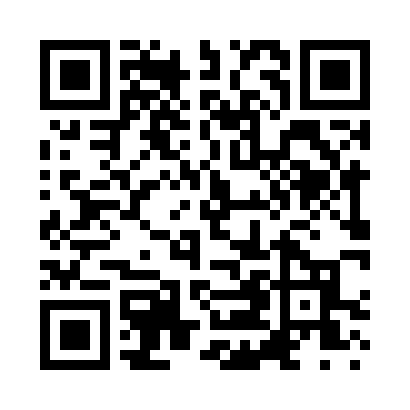 Prayer times for Daley Corner, Massachusetts, USAMon 1 Jul 2024 - Wed 31 Jul 2024High Latitude Method: Angle Based RulePrayer Calculation Method: Islamic Society of North AmericaAsar Calculation Method: ShafiPrayer times provided by https://www.salahtimes.comDateDayFajrSunriseDhuhrAsrMaghribIsha1Mon3:295:1312:484:518:2410:072Tue3:305:1312:494:518:2410:073Wed3:315:1412:494:518:2410:064Thu3:325:1412:494:518:2310:065Fri3:335:1512:494:518:2310:056Sat3:345:1612:494:528:2310:047Sun3:355:1612:494:528:2210:048Mon3:365:1712:504:528:2210:039Tue3:375:1812:504:528:2110:0210Wed3:385:1812:504:528:2110:0211Thu3:395:1912:504:528:2010:0112Fri3:405:2012:504:528:2010:0013Sat3:415:2112:504:518:199:5914Sun3:425:2212:504:518:199:5815Mon3:435:2212:504:518:189:5716Tue3:455:2312:514:518:179:5617Wed3:465:2412:514:518:179:5518Thu3:475:2512:514:518:169:5319Fri3:485:2612:514:518:159:5220Sat3:505:2712:514:518:149:5121Sun3:515:2812:514:508:149:5022Mon3:525:2912:514:508:139:4923Tue3:545:2912:514:508:129:4724Wed3:555:3012:514:508:119:4625Thu3:575:3112:514:508:109:4426Fri3:585:3212:514:498:099:4327Sat3:595:3312:514:498:089:4228Sun4:015:3412:514:498:079:4029Mon4:025:3512:514:488:069:3930Tue4:045:3612:514:488:059:3731Wed4:055:3712:514:488:049:36